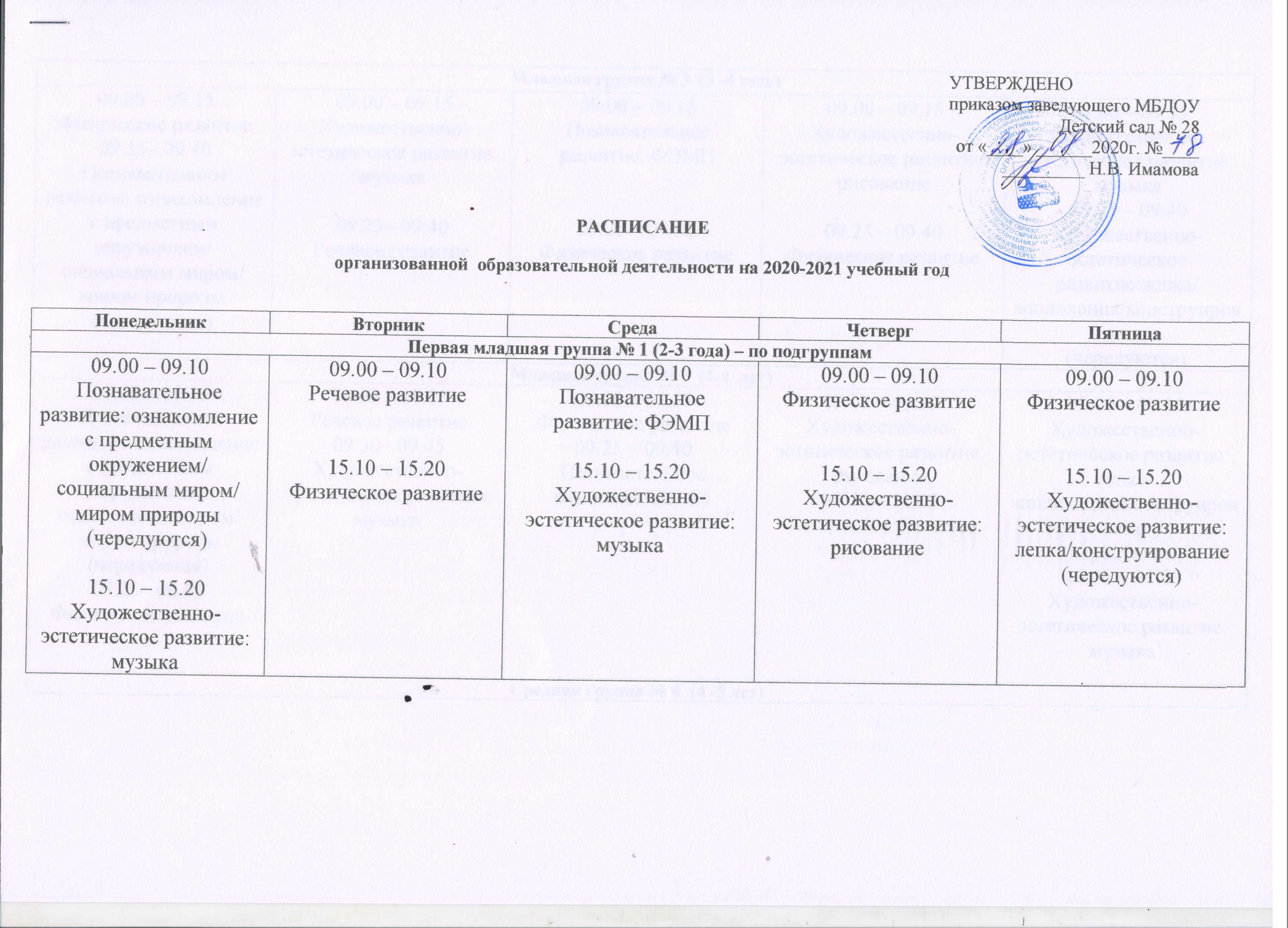 Младшая группа № 3  (3 -4 года)Младшая группа № 3  (3 -4 года)Младшая группа № 3  (3 -4 года)Младшая группа № 3  (3 -4 года)Младшая группа № 3  (3 -4 года)09.00 – 09.15Физическое развитие09.25– 09.40Познавательное развитие: ознакомление с предметным окружением/ социальным миром/ миром природы(чередуются)09.00 – 09.15Художественно-эстетическое развитие: музыка09.25– 09.40Речевое развитие09.00 – 09.15Познавательное развитие: ФЭМП09.25 – 09.35Физическое развитие09.00 – 09.15Художественно-эстетическое развитие: рисование09.25 – 09.40Физическое развитие09.00 – 09.15Художественно-эстетическое развитие: музыка09.25 – 09.40Художественно-эстетическое развитие:лепка/ аппликация/конструирование(чередуются)Младшая группа № 7  (3-4  лет)Младшая группа № 7  (3-4  лет)Младшая группа № 7  (3-4  лет)Младшая группа № 7  (3-4  лет)Младшая группа № 7  (3-4  лет)09.00 – 09.15Познавательное развитие: ознакомление с предметным окружением/ социальным миром/ миром природы(чередуются)09.25– 09.40Физическое развитие09.00 – 09.15Речевое развитие09.30– 09.45Художественно-эстетическое развитие: музыка09.00 – 09.15Физическое развитие09.25 – 09.40Познавательное развитие: ФЭМП09.00 – 09.15Художественно-эстетическое развитие: рисование 09.50 – 10.05Физическое развитие09.00 – 09.15Художественно-эстетическое развитие: лепка/ аппликация/конструирование(чередуются)10.45 – 11.00Художественно-эстетическое развитие: музыкаСредняя группа № 4  (4 -5 лет)Средняя группа № 4  (4 -5 лет)Средняя группа № 4  (4 -5 лет)Средняя группа № 4  (4 -5 лет)Средняя группа № 4  (4 -5 лет)09.00 – 09.20Речевое развитие09.50– 10.10Физическое развитие09.00 – 09.15Художественно-эстетическое развитие: лепка/ аппликация/конструирование(чередуются)09.25– 09.45Художественно-эстетическое развитие: музыка09.00 – 09.20Познавательное развитие: ФЭМП09.45 – 10.00Физическое развитие 09.00 – 09.20Познавательное развитие: ознакомление с предметным окружением/ социальным миром/ миром природы(чередуются)10.20 – 10.40Физическое развитие09.00 – 09.20Художественно-эстетическое развитие: рисование09.25 – 09.45Художественно-эстетическое развитие: музыка                                                  Средняя группа № 8  (4-5 лет)                                                  Средняя группа № 8  (4-5 лет)                                                  Средняя группа № 8  (4-5 лет)                                                  Средняя группа № 8  (4-5 лет)09.00 – 09.20Речевое развитие10.30– 10.50Художественно-эстетическое развитие: музыка09.00 – 09.20Физическое развитие09.30– 09.50Художественно-эстетическое развитие: лепка/ аппликация/конструирование(чередуются)09.00 – 09.20Познавательное развитие: ФЭМП10.15 – 10.35Физическое развитие 09.00 – 09.20Познавательное развитие: ознакомление с предметным окружением/ социальным миром/ миром природы(чередуются)10.30 – 10.50Художественно-эстетическое развитие: музыка09.00 – 09.15Художественно-эстетическое развитие: рисование09.20– 09.40Физическое развитиеСтаршая группа № 2 (5-6 лет)Старшая группа № 2 (5-6 лет)Старшая группа № 2 (5-6 лет)Старшая группа № 2 (5-6 лет)Старшая группа № 2 (5-6 лет)09.00 – 09.25Речевое развитие11.00– 11.25Физическое развитие на прогулке 15.15 – 15.40Художественно-эстетическое развитие: рисование09.00 – 09.25Познавательное развитие: ФЭМП10.15 – 10.40Художественно-эстетическое развитие: музыка09.00 – 09.25Речевое развитие09.35– 09.55Художественно-эстетическое развитие: лепка/ аппликация/конструирование(чередуются)10.45 – 11.10Физическое развитие 09.00 – 09.25Познавательное развитие: ознакомление с родным краем10.10– 10.35Художественно-эстетическое развитие: рисование15.10 – 15.35Физическое развитие09.00 – 09.25Познавательное развитие: ознакомление с предметным окружением/ социальным миром/ миром природы(чередуются)10.15– 10.35Художественно-эстетическое развитие: музыкаПодготовительная к школе группа № 5  (6-7 лет)Подготовительная к школе группа № 5  (6-7 лет)Подготовительная к школе группа № 5  (6-7 лет)Подготовительная к школе группа № 5  (6-7 лет)Подготовительная к школе группа № 5  (6-7 лет)09.00 – 09.30Художественно-эстетическое развитие: музыка09.40– 10.10Речевое развитие10.30–11.00Художественно-эстетическое развитие: лепка/ аппликация (чередуются)09.00 – 09.25Познавательное развитие: ФЭМП09.30– 10.00Физическое развитие10.30 -11.00Познавательное развитие: ознакомление с родным краем09.00 – 09.30Речевое развитие09.40– 10.10Художественно-эстетическое развитие: рисование11.00– 11.30Физическое развитие на прогулке09.00 – 09.30Художественно-эстетическое развитие: музыка09.40– 10.10Познавательное развитие: ФЭМП10.30– 11.00Познавательное развитие: ознакомление с предметным окружением/ социальным миром/ миром природы(чередуются)09.00 -09.30Художественно-эстетическое развитие: рисование09.50 –10.15Физическое развитиеПодготовительная к школе группа № 6 (6-7 лет)Подготовительная к школе группа № 6 (6-7 лет)Подготовительная к школе группа № 6 (6-7 лет)Подготовительная к школе группа № 6 (6-7 лет)Подготовительная к школе группа № 6 (6-7 лет)09.00 – 09.30Речевое развитие09.40– 10.10Художественно-эстетическое развитие: музыка10.20–10.50Художественно-эстетическое развитие: лепка/ аппликация (чередуются)09.00 – 09.30Познавательное развитие: ФЭМП09.40– 10.10Познавательное развитие: ознакомление с родным краем10.25 -10.50Физическое развитие09.00 – 09.30Речевое развитие09.40– 10.10Художественно-эстетическое развитие: рисование11.40– 12.10Физическое развитие на прогулке09.00 – 09.30Познавательное развитие: ФЭМП09.40– 10.10Художественно-эстетическое развитие: музыка10.20– 10.50Познавательное развитие: ознакомление с предметным окружением/  09.00 –09.30Художественно-эстетическое развитие: рисование10.30– 10.55Физическое развитие